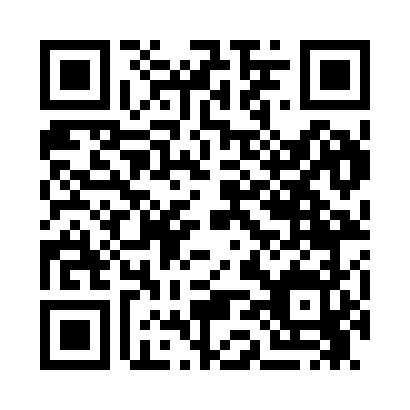 Prayer times for Gainesville, Florida, USAWed 1 May 2024 - Fri 31 May 2024High Latitude Method: Angle Based RulePrayer Calculation Method: Islamic Society of North AmericaAsar Calculation Method: ShafiPrayer times provided by https://www.salahtimes.comDateDayFajrSunriseDhuhrAsrMaghribIsha1Wed5:366:461:265:028:079:172Thu5:356:461:265:028:079:183Fri5:346:451:265:028:089:194Sat5:336:441:265:028:089:205Sun5:326:431:265:028:099:216Mon5:316:421:265:028:109:227Tue5:306:421:265:028:109:238Wed5:296:411:265:028:119:239Thu5:286:401:265:028:129:2410Fri5:276:391:265:028:129:2511Sat5:266:391:265:028:139:2612Sun5:256:381:265:028:149:2713Mon5:246:371:265:028:149:2814Tue5:236:371:265:028:159:2815Wed5:236:361:265:028:159:2916Thu5:226:361:265:028:169:3017Fri5:216:351:265:028:179:3118Sat5:206:351:265:028:179:3219Sun5:206:341:265:028:189:3220Mon5:196:341:265:028:199:3321Tue5:186:331:265:028:199:3422Wed5:186:331:265:028:209:3523Thu5:176:321:265:028:209:3624Fri5:176:321:265:028:219:3625Sat5:166:311:265:028:229:3726Sun5:156:311:265:028:229:3827Mon5:156:311:275:028:239:3928Tue5:146:301:275:028:239:3929Wed5:146:301:275:028:249:4030Thu5:146:301:275:028:249:4131Fri5:136:301:275:028:259:41